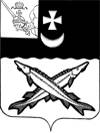 АДМИНИСТРАЦИЯ БЕЛОЗЕРСКОГО МУНИЦИПАЛЬНОГО РАЙОНА ВОЛОГОДСКОЙ ОБЛАСТИП О С Т А Н О В Л Е Н И ЕОт  03.12.2019 № 577О внесении изменений в постановление администрациирайона от 06.12.2018 № 600ПОСТАНОВЛЯЮ:         1.Внести в муниципальную программу «Развитие и совершенствование  сети автомобильных дорог общего пользования муниципального значения Белозерского муниципального района на 2019-2021 годы», утвержденную постановлением администрации района от 06.12.2018 № 600 (с последующими изменениями)  следующие изменения:         1.1.В паспорте Программы раздел «Объем бюджетных ассигнований» изложить в следующей редакции:         «                                                                                                                                             ».        1.2.Приложение №1 «Ресурсное обеспечение муниципальной программы развитие и совершенствование сети автомобильных дорог общего пользования муниципального значения Белозерского муниципального района на 2019-2021 годы» изложить в новой редакции согласно приложению №1 к настоящему постановлению.        1.3.Таблицу №2 «Прогнозная (справочная) оценка расходов федерального, областного бюджетов, бюджетов муниципальных образований района, бюджетов государственных внебюджетных фондов, юридических лиц на реализацию целей муниципальной Программы» изложить в новой редакции согласно приложению №2 к настоящему постановлению.         2.Настоящее  постановление  подлежит   опубликованию в районной газете «Белозерье» и размещению на официальном сайте Белозерского  муниципального  района  в  информационно-телекоммуникационной  сети  «Интернет».Руководитель администрации района:                                               Д.А. Соловьев                                                                          Приложение №1 к постановлению                                                                                             администрации района                                                                                          от 03.12.2019 № 577                                                                                                            «Приложение №1                                                                                        к муниципальной программеРЕСУРСНОЕ ОБЕСПЕЧЕНИЕ МУНИЦИПАЛЬНОЙ ПРОГРАММЫразвитие и совершенствование сети автомобильных дорог общего пользования муниципального значения Белозерского муниципального района на 2019-2021 годы--------------------------------<*> Объемы финансирования Программы за счет федерального, областного и районного бюджетов подлежат уточнению и корректировке в соответствии с возможностями бюджетов.                                                                                                                                       »                                                                                    Приложение №2 к постановлению                                                                                                администрации района                                                                                                   от 03.12.2019 № 577«Таблица №2Прогнозная (справочная) оценка расходов федерального,областного бюджетов, бюджетов муниципальных образованийрайона, бюджетов государственных внебюджетных фондов,юридических лиц на реализацию целей муниципальной Программы(подпрограммы муниципальной программы) (тыс. руб.)--------------------------------<1> Здесь и далее в таблице районный бюджет указывается в соответствии с ресурсным обеспечением реализации муниципальной программы района (подпрограммы муниципальной программы района) за счет средств районного бюджета.<2> Здесь и далее в приложении юридические лица - акционерные общества с муниципальным участием, иные организации, индивидуальные предприниматели и физические лица.                                                                                                         »Объем бюджетных ассигнованийОбщий объем средств на реализацию программы-53259.4 тыс. рублей, в том числе:2019год - 26 685.2тыс.рублей;2020год - 13006.1тыс.рублей;2021год - 13 568.1тыс.рублей.из них:средства из областного бюджета-15699.5 тыс. рублей, в том числе:2019 год - 11315.3 тыс. рублей;2020 год -   2192.1тыс.рублей;2021 год-    2192.1тыс.рублей.средства районного бюджета-37559.9 тыс .рублей, в том числе:2019 год – 15369.9 тыс. рублей;2020 год – 10814.0 тыс. рублей;2021 год – 11376.0 тыс. рублей. средства поселений – 0.00тыс.рублей, в том числе:2019 год  - 0 тыс. рублей;2020 год  - 0 тыс. рублей;2021 год  - 0 тыс. рублей.Программа разработана при условии ежегодной корректировки финансирования мероприятий в соответствии с утвержденными бюджетами.Источники финансирования, руб.Источники финансирования, руб.Источники финансирования, руб.Источники финансирования, руб.Источники финансирования, руб.Районный бюджет <*>Областной бюджет <*>Федеральный бюджет <*>Бюджет поселений <*>Иные источникиОбщий объем финансирования37559.915699.5000в том числе по годам реализации:2019 год15369.911315.30002020 год10814.0  2192,10002021 год11376.0  2192.1000Источник финансового обеспеченияОценка расходов (тыс. руб.), годыОценка расходов (тыс. руб.), годыОценка расходов (тыс. руб.), годыОценка расходов (тыс. руб.), годыИсточник финансового обеспеченияочеред-ной годпервый год планового периодавторой год планового периода...12345Всего26685,2 13006,113568,1Районный бюджет <1>15369,910814,011376,0Федеральный бюджет0,000,000,00Областной бюджет11315.3 2192,12192.1Бюджеты муниципальных образований района (в разрезе МО)0,000,000,00государственные внебюджетные фонды0,000,000,00юридические лица <2>0,000,000,00